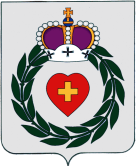 Администрация
муниципального образования муниципального района «Боровский район»Калужской областиПОСТАНОВЛЕНИЕВ соответствии с частью 5. Статьи 37 Федерального закона от 06.10.2003 
№ 131-ФЗ «Об общих принципах организации местного самоуправления в Российской Федерации», пунктом 3 Положения «О порядке проведения конкурса по отбору кандидатов на замещение должности главы администрации муниципального образования городского поселения «Город Ермолино»,ПОСТАНОВЛЯЮ:1. Назначить в конкурсную комиссию по проведению конкурса на замещение должности главы администрации муниципального образования городского поселения «Город Ермолино»:Абрамову Веру Владимировну, заведующего правовым отделом администрации муниципального образования муниципального района «Боровский район»;Калиничева Николая Александровича, главу администрации муниципального образования муниципального района «Боровский район»;Спиченкову Людмилу Геннадьевну, заместителя главы администрации по управлению делами – заведующего отделом организационно-контрольной и кадровой работы муниципального образования муниципального района «Боровский район».4. Настоящее постановление вступает в силу с момента подписания и подлежит официальному опубликованию.Васина Анна СергеевнаГлавный специалист-юрист правового отдела,8/48438/4-27-81Отп. 6 экз.1  – в дело,3 – членам комиссии,1 – Ермолино,1 – «Боровские Известия». СОГЛАСОВАНО  « 30 » сентября 2020 г.                г. Боровск                г. Боровск   № 884О кандидатурах в конкурсную комиссиюпо проведению конкурса на замещение должности главы администрации муниципального образования городского поселения «Город Ермолино»О кандидатурах в конкурсную комиссиюпо проведению конкурса на замещение должности главы администрации муниципального образования городского поселения «Город Ермолино»Глава администрации    Н.А. КалиничевЗаместитель главы администрации по управлению делами_______________ Л.Г.СпиченковаЗаместитель заведующего правовым отделом_______________ И.В. Новоселов